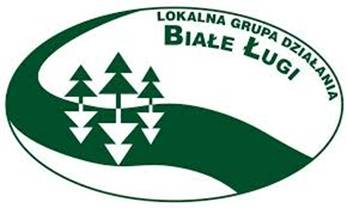 Lokalna Grupa Działania
„Białe Ługi” Analiza Obszarów: problemów społecznych, gospodarki, przedsiębiorczości, rynku pracy, sektora społecznego (aktywności społecznej i organizowania się społeczności lokalnych), potencjału turystycznego, rolnictwa, zagospodarowania przestrzennego/układu osadniczego, tożsamości i tradycji, dziedzictwa kulturowego, produktów lokalnych, ochrony środowiska, zmian klimatu
i innowacyjności na obszarze LSR z porównaniem danych statystycznych do średniej w województwie i Polsce oraz wskazaniem problemów, potrzeb, zasobów, potencjałów i określeniem grup szczególnie istotnych z punktu widzenia realizacji LSR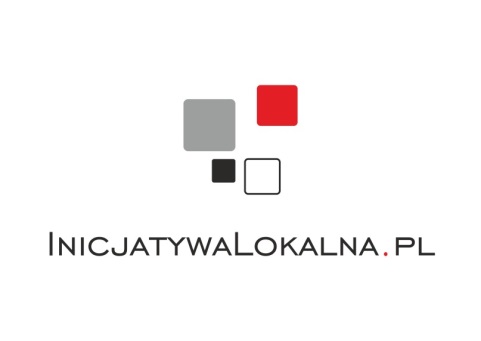 Wrzesień 2015WstępNiniejszy dokument zawiera analizę sytuacji w obszarze: problemów społecznych, gospodarki, przedsiębiorczości, rynku pracy, sektora społecznego, potencjału turystycznego, rolnictwa, zagospodarowania przestrzennego, układu osadniczego, tożsamości i tradycji, dziedzictwa kulturowego, produktów lokalnych, ochrony środowiska, zmian klimatu
i innowacyjności na terenie funkcjonowania Lokalnej Grupy Działania„Białe Ługi”. Jest to syntetyczne ujęcie sytuacji przestrzennej i społeczno-gospodarczej obszaru na tle powiatu kieleckiego, powiatu staszowskiego,województwa świętokrzyskiego oraz Polski wraz ze wskazaniem trendów, które miały miejsce na przestrzeni ostatnich lat. Wszelkie dane wykorzystane w opracowaniu posłużą wskazaniu mocnych i słabych stron obszaru oraz jego problemów i potencjałów. To z kolei stanowi podstawę do sformułowania celów i wyznaczenia najważniejszych kierunków rozwoju.	Zaprezentowane dane dotyczą lat 2009–2014 i pochodzą z zasobów Głównego Urzędu Statystycznego oraz innych dostępnych źródeł, w tymm.in. stron internetowych: Okręgowej Komisji Egzaminacyjnej w Łodzi, Regionalnej Dyrekcji Ochrony Środowiska
w Kielcach, Narodowego Instytutu Dziedzictwa oraz Ministerstwa Administracji
i Cyfryzacji.Charakterystyka przestrzenna i przyrodniczaObszar LGD „Białe Ługi” obejmuje siedem sąsiadujących ze sobą gmin miejsko-wiejskich i wiejskich, położonych w województwie świętokrzyskim. Gminy miejsko-wiejskie to: Chmielnik i Daleszyce (powiat kielecki) oraz Staszów (powiat staszowski). Gminy wiejskie to: Pierzchnica i Raków (powiat kielecki) oraz Bogoria i Szydłów (powiat staszowski). Łączna powierzchnia wymienionychjednostek samorządu terytorialnego wynosi 1 119 km2 (tabela 1).Tabela 1 Podstawowe dane na temat obszaru LGD „Białe Ługi”Źródło: Opracowanie własne na podstawie danych GUSCały obszar jest spójny w kontekście przestrzennym, ponieważ każda para gmin wchodzących w skład LGD znajduje się w bezpośrednim lub przynajmniej w dalszym sąsiedztwie, a cały obszar pozostaje w jednym obrysie (rysunek 1).  Żadna z gmin będąca członkiem Stowarzyszenia „Białe Ługi” nie jest członkiem innej Lokalnej Grupy Działania ani podmiotem, który zobowiązał się do współpracy w zakresie realizacji LSR z inną LGD. Rysunek 1 Obszar działania LGD „Białe Ługi”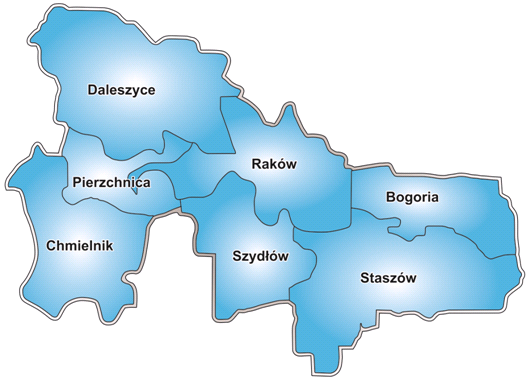 Źródło: Opracowanie własne	Pod względem fizycznogeograficznym obszar LGD „Białe Ługi” położony jest
w obrębie:megaregionu Pozaalpejska Europa Środkowa, prowincji Wyżyny Polskie, podprowincji Wyżyna Małopolska, na granicy makroregionów Wyżyny Kieleckiej
i Niecki Nidziańskiej;megaregionu Region Karpat, prowincji Karpaty Zachodnie, podprowincji Podkarpacie Północne oraz makroregionu Kotliny Sandomierskiej.	Cały obszar odznacza się dużą spójnością przyrodniczą, która wynika ze zbliżonych uwarunkowań poszczególnych elementów środowiska:Wpływające na klimat regionu Góry Świętokrzyskie sprawiają, że panuje tutaj jeden z surowszych klimatów na ach –odnotowywana średnia temperatura roczna jest niższa nawet o kilka stopni w porównaniu do sąsiadujących terenów. Przeważają tutaj wiatry zachodnie, rzadziej wschodnie i południowo-wschodnie. Okres wegetacyjny trwa nie dłużej niż 190 dni.Gleby tworzące obszar LGD są słabo urodzajne. Przeważają gleby niższych klas: IV, V i VI klasy bonitacyjnej – bielicowe i pseudobielicowe zaliczane do kompleksów żytnich słabych i bardzo słabych.Na analizowanym obszarze występują złoża mineralne takie jak: piaski czwartorzędowe, iły mioceńskie, złoża gipsów, ślady złóż żelaza i siarki orazzłoża torfu. Ze względu na lokalizację tych terenów na obszarach prawnie chronionych, większość złóż nie jest eksploatowana.Obszar LGD jest bogaty w zasoby wodne. Występują tu trzecio- i czwartorzędowe piętra wodonośne. Pierwsze z nich charakteryzują się dobrą jakością i mogą być używane do spożycia oraz na potrzeby gospodarcze. Wody jednostek czwartorzędowych są średniej jakości.Kompleksy leśne stanowią nieco ponad 33% powierzchni LGD „Białe Ługi, a największe skupiska lasów znajdują w zachodniej i południowej części obszaru.	Na obszarze gmin wchodzących w skład LGD „Białe Ługi” występują różnorodne formy ochrony przyrody. Zgodnie z Rejestrem Form Ochrony Przyrody Województwa Świętokrzyskiego prowadzonym przez Regionalną Dyrekcję Ochrony Środowiska w Kielcach są to:Gmina Bogoria:Jeleniowsko-Staszowski Obszar Chronionego Krajobrazu,obszar Natura 2000 „Ostoja Żyznów”,pomniki przyrody: buk pospolity (2 szt.), dąb szypułkowy, jesion wyniosły (2 szt.), klon jawor, klon pospolity, lipa drobnolistna (5 szt.).Miasto i Gmina Chmielnik:Szaniecki Park Krajobrazowy,Nadnidziański Obszar Chronionego Krajobrazu,Chmielnicko-Szydłowski Obszar Chronionego Krajobrazu,Szaniecki Obszar Chronionego Krajobrazu,obszar Natura 2000 „Ostoja Stawiany”,obszar Natura 2000 „Ostoja Szaniecko-Solecka”,pomniki przyrody: aleja lipowa (12 drzew), dąb szypułkowy (2 szt.), jaskinia krasowa „Lubańska”, jaskinia,użytek ekologiczny – Łąka w Jasieniu,użytek ekologiczny – oczko wodne otoczone torfowiskiem przejściowym.Miasto i Gmina Daleszyce:rezerwat przyrody „Cisów im. Prof. Zygmunta Czubińskiego”,rezerwat przyrody „Białe Ługi”,rezerwat przyrody „Słopiec”,Podkielecki Obszar Chronionego Krajobrazu,Cisowsko-Orłowiński Obszar Chronionego Krajobrazu,obszar Natura 2000 „Dolina Czarnej Nidy”,obszar Natura 2000 „Dolina Warkocza”,obszar Natura 2000 „Lasy Cisowsko-Orłowińskie,pomniki przyrody: wychodnia geologiczna lamprofirów i diabazów, rumowisko skalne, jałowiec pospolity (2 szt.), buk zwyczajny, cis pospolity (10 szt.), dąb bezszypułkowy (4 szt.), dąb szypułkowy (2 szt.), lipy drobnolistne (3 szt.), modrzew europejski, sosna zwyczajna.stanowisko dokumentacyjne – pozostałości dawnego górnictwa rud żelaza,użytek ekologiczny – bagno,użytek ekologiczny –torfowisko przejściowe,zespół przyrodniczo-krajobrazowy „Ostra Górka”.Gmina Pierzchnica:Chmielnicko-Szydłowski Obszar Chronionego Krajobrazu,Cisowsko-Orłowiński Obszar Chronionego Krajobrazu,obszar Natura 2000 „Lasy Cisowsko-Orłowińskie”,pomniki przyrody: grupa drzew (dwie lipy szerokolistne oraz dąb szypułkowy), kamieniołom kalcytu, lipa szerokolistna, sosna pospolita.Gmina Raków:Cisowsko-Orłowiński Park Krajobrazowy,Chmielnicko-Szydłowski Obszar Chronionego Krajobrazu,Cisowsko-Orłowiński Obszar Chronionego Krajobrazu,obszar Natura 2000 „Lasy Cisowsko-Orłowińskie”,pomniki przyrody: cis pospolity, dąb szypułkowy (2 szt.), jałowiec pospolity, sosna pospolita (2 szt.), odsłonięcie geologiczne, profil geologiczny, profil skalny, próg skalny, głaz narzutowy (2 szt.),użytek ekologiczny –dwa bagna i śródleśne bagno,użytek ekologiczny – śródleśna wydma „Wydma w potoku”.Miasto i Gmina Staszów:Jeleniowsko-Staszowski Obszar Chronionego Krajobrazu,obszar Natura 2000 „Ostoja Żyznów”,obszar Natura 2000 „Kras Staszowski”,pomniki przyrody: buk pospolity, buk zwyczajny (2 szt.), dąb szypułkowy (4 szt.), głaz narzutowy, grupa drzew (3 platany klonolistne), klon jawor (2 szt.), klon pospolity (4 szt.), lipa drobnolistna (4 szt.), lipa szerokolistna (6 szt.), modrzew europejski, olcha czarna, orzech czarny, topola biała (6 szt.),zespół przyrodniczo-krajobrazowy „Golejów”.Gmina Szydłów:Chmielnicko-Szydłowski Obszar Chronionego Krajobrazu,pomniki przyrody: cis, dąb szypułkowy, odsłonięcie geologiczne (2 miejsca).	W strukturze wykorzystania powierzchni dominują użytki rolne (62,2% ogólnej powierzchni obszaru), w tym ponad 75% to grunty orne. Znaczący obszar zajmują także grunty leśne oraz zadrzewione i zakrzewione – nieco ponad 33%. Powierzchnia gruntów zabudowanych i zurbanizowanych stanowi 3,3% ogólnej powierzchni obszaru. Najwięcej
z nich przypada na tereny komunikacyjne – drogi, a w dalszej kolejności tereny mieszkaniowe ikolejowe. Pozostały odsetek powierzchni stanowią użytki ekologiczne, nieużytki i tereny różne.	Na terenie LGD w 2014 roku oddano do użytkowania38 nowych budynków w przeliczeniu na 10 tys. mieszkańców. Jest to wynik wyższy niż średnia dla powiatu staszowskiego (35), województwa świętokrzyskiego (23) i Polski (25) oraz identyczny jak średnia dla powiatu kieleckiego (38).Charakterystyka demograficznaZgodnie z danymi Głównego Urzędu Statystycznego na dzień 31.12.2013 roku obszar objęty strategią rozwoju lokalnego kierowanego przez społeczność zamieszkiwało 76 849 osób, w tym 38 556 kobiety (50,2%) i 38 293 mężczyzn (49,8%), co stanowiło 6,1% populacji województwa świętokrzyskiego.Biorąc pod uwagę poszczególne gminy wchodzące w skład LGD, najliczniej zamieszkiwaną była Gmina Staszów (26 436 osób), zaś najmniejszą liczbę mieszkańców posiadała Gmina Szydłów (4 782 osób). Szczegółowe dane na temat ludności poszczególnych gmin prezentuje tabela 2.Tabela 2 Dane na temat ludności poszczególnych gmin LGD „Białe Ługi” w 2013 rokuŹródło: Opracowanie własne na podstawie danych GUSNa przestrzeni lat 2009–2014 liczba osób zamieszkujących analizowany obszar ulegała zmianom. W 2010 roku była najwyższa i wynosiła 77 336 osób. Od tego czasu następował już jednak systematyczny spadek liczby mieszkańców obszaru LGD do poziomu 76 695 osób (38 238 mężczyzn, 38 457 kobiety) w 2014 roku.Była to tendencja identyczna jak w województwie świętokrzyskim oraz powiecie staszowskim. Prognoza ludności według danych z 2014 roku pokazuje, że do roku 2030 liczba mieszkańców województwa świętokrzyskiego zmniejszy się o ponad 105 tys. mieszkańców, a powiatu staszowskiego
o ponad 6,3 tys. osób. W dłuższej perspektywie będzie to z pewnością miało również odzwierciedlenie w liczbie ludności obszaru LGD „Białe Ługi”. Jedynie prognoza dla  powiatu kieleckiego jest optymistyczna, gdyż liczba mieszkańców tego obszaru ma się zwiększyć do roku 2030 o niemal 8 tys. osób.Gęstość zaludnienia dla całego obszaru wyniosła w 2013 roku 69 osób/km2, co jest wartością niższą niż średnia dla Polski (123 osoby/km2), województwa świętokrzyskiego (108 osób/km2) oraz dla powiatów: kieleckiego (92 osób/km2) i staszowskiego (79 osób/km2).Cały obszar LGD „Białe Ługi” charakteryzują zbliżone uwarunkowania społeczne, które odzwierciedlają wartości wskaźników statystycznych. Współczynnik przyrostu naturalnego w przeliczeniu na 1 000 ludności przyjmował na obszarze LGD wartości ujemne w latach 2010–2014. W ostatnim badanym roku wartość wyniosła -1,9 (wykres 1) i była wyższa niż średnia dla województwa świętokrzyskiego (-2,3), ale niższa w porównaniu ze średnią dla Polski (0,0), powiatu kieleckiego (0,5)
i powiatu staszowskiego (-0,4).Saldo migracji w przeliczeniu na 1 000 mieszkańców na przestrzeni lat 2009–2014 na obszarze LGD przyjmowało wartości równe lub mniejsze od zera. Dla 2014 roku wartość ta wyniosła -1,2 i byławyższa niż średnia dla województwa świętokrzyskiego (-2,0) i powiatu staszowskiego (-2,9), ale niższa niż średnia dla Polski (-0,4) i powiatu kieleckiego (1,5).Wykres 1Przyrost naturalny i saldo migracji w przeliczeniu na 1 000 mieszkańców obszaru LGD 
„Białe Ługi” w latach 2009–2014Źródło: Opracowanie własne na podstawie danych GUSAby zobrazować strukturę społeczeństwa obszaru LGD „Białe Ługi” z podziałem na wiek i płeć, sporządzono piramidę ludności (wykres 2). Wykres 2 Struktura ludności LGD „Białe Ługi” wg płci i wieku w 2014 roku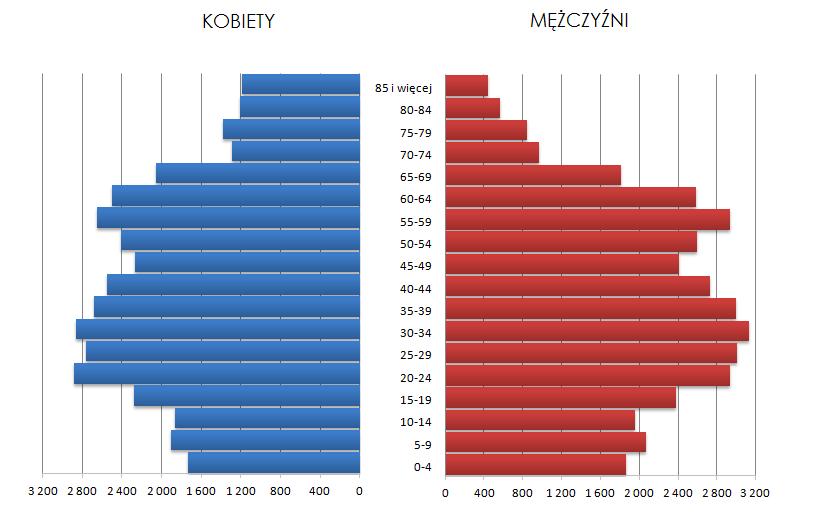 Źródło: Opracowanie własne na podstawie danych GUSWykres pokazuje, że na obszarze LGD najliczniejszą grupę wśród mężczyzn stanowią osoby pomiędzy 30 a 34 rokiem życia, zaś wśród kobiet osoby pomiędzy 20 a 24 oraz 30 a 34 rokiem życia. Zauważalny jest zdecydowanie dominujący udział osób w średnim wieku oraz zmniejszająca się liczba osób w najmłodszych rocznikach. Przewaga liczby kobiet nad liczbą mężczyzn widoczna jest wśród mieszkańców po 65 roku życia. W rocznikach młodszych przeważają mężczyźni, w szczególności grupach 35–39 oraz 55–59 lat.Struktura ludności według ekonomicznych grup wieku na obszarze LGD „Białe Ługi” prezentuje się stosunkowo korzystnie. W 2014 roku mieszkańcy w wieku przedprodukcyjnym stanowili 18,3% populacji, w wieku produkcyjnym 63,1%, natomiast w wieku poprodukcyjnym 18,6%. Na przestrzeni lat 2009–2014 wartości te przyjmowały coraz bardziej niekorzystny układ – pogarszała się proporcja pomiędzy liczbą osób w wieku przedprodukcyjnym i poprodukcyjnym, co wskazuje na postępujący proces starzenia się społeczeństwa. Jednak na tle kraju, województwa i powiatu staszowskiego obszar LGD charakteryzuje się wyższym odsetkiem mieszkańców w wieku przedprodukcyjnym
i niższym odsetkiem w wieku poprodukcyjnym, natomiast w porównaniu do powiatu kieleckiego wypada zdecydowanie słabiej (wykres 3).Wykres 3Udział ludności wg ekonomicznych grup wieku w % ludności ogółem w 2014 roku – porównanie średniej dla Polski, województwa świętokrzyskiego, powiatu kieleckiego, powiatu staszowskiego i LGD „Białe Ługi”
Źródło: Opracowanie własne na podstawie danych GUSCharakterystyka gospodarki, przedsiębiorczości i sektora społecznegoCechą, która wyróżnia obszar LGD i stanowi o jego spójności ekonomicznej jest położenie w niedalekiej odległości od Kielc – stolicy województwa świętokrzyskiego
oraz innych większych miast: Buska-Zdroju, Sandomierza, OstrowcaŚwiętokrzyskiego,
a także Tarnobrzega leżącego w województwie podkarpackim. Taka lokalizacja może wpływać w znaczący sposób na rozwój LGD oraz gospodarcze wykorzystanie jego potencjału kulturowego i naturalnego. Miasta są dużym rynkiem zbytu, a jego mieszkańcy potencjalnymi odbiorcami oferty wypoczynkowej i kulturalnej oraz produktów i usług oferowanych na obszarze LGD.	W analizowanym okresie liczba podmiotów wpisanych do rejestru REGON w przeliczeniu na 10 tys. ludności ulegała zmianom. Systematyczny wzrost wskaźnika następował w latach 2012–2014 i w ostatnim badanym roku wyniósł 755. Wartość ta była niższa niż średnia dla Polski (1 071) i województwa świętokrzyskiego (872), ale wyższa niż średnie dla powiatów kieleckiego (743) i staszowskiego (697). Jednocześnie pewnym wahaniom podlegała liczba nowo rejestrowanych jednostek w rejestrze REGON w każdym
z badanych lat. W 2014 roku wartość ta osiągnęła 67 jednostek i była zdecydowanie niższa niż średnia dla kraju (93) i powiatu kieleckiego (84), nieznacznie niższa niż średnia dla województwa (71), ale wyższa od średniej dla powiatu staszowskiego (51). Analizując liczbę podmiotów gospodarki narodowej w przeliczeniu na 1 000 mieszkańców w wieku produkcyjnymzauważyć można, iż wartość ta utrzymywała się na podobnym poziomie
w całym badanym okresie, aw 2014 roku wyniosła 120. W porównaniu do średnich dla kraju (170) i województwa (139) wartość ta była niższa,natomiast przewyższała średnie dla powiatów kieleckiego (115) i staszowskiego (110). Z kolei wskaźnik dotyczący osób fizycznych prowadzących działalność gospodarczą w przeliczeniu na 1 000 ludności wynosił w 2014 roku 60, przy wartości dla kraju na poziomie 77, dla województwa – 67, a dla powiatów kieleckiego i staszowskiego odpowiednio 62 i 55. Wskaźniki dotyczące przedsiębiorczości pokazuje tabela 3.Tabela 3 Wskaźniki dotyczące przedsiębiorczości dla Polski, województwa świętokrzyskiego, powiatu kieleckiego, powiatu staszowskiego i LGD „Białe Ługi” w 2009 i 2014 rokuŹródło: Opracowanie własne na podstawie danych GUS	Wśród wszystkich podmiotów gospodarki narodowej zarejestrowanych w rejestrze REGON 3,3% stanowiły podmioty sektora publicznego, w tym przede wszystkim państwowe i samorządowe jednostki prawa budżetowego. Sektor prywatny stanowił z kolei 96,7% ogółu podmiotów, w tym: 79,6% to osoby fizyczne prowadzące działalność gospodarczą,3,8% 
– stowarzyszenia i organizacje społeczne oraz 3,1%– spółki handlowe. Pozostałą część sektora prywatnego stanowiły łącznie spółdzielnie, spółki handlowe z udziałem kapitału zagranicznego oraz fundacje. 	Analizując branże gospodarki mające kluczowe znaczenie dla rozwoju obszaru posłużono się klasyfikacją podmiotów gospodarczych według sekcji PKD 2007. Zgodnie z danymi GUS w 2014 roku największa liczba spośród wszystkich 5 791 podmiotów była zarejestrowana w sekcji G (handel hurtowy i detaliczny; naprawa pojazdów samochodowych) – 37,4%, a w dalszej kolejności w sekcjach F (budownictwo) – 14,1% i C (przetwórstwo przemysłowe) – 7,8%.Spójność ekonomiczna obszaru wyraża się w podobnej strukturze gospodarstw rolnych. Charakteryzuje się ona dużą ilością małych gospodarstw, co jest odbiciem typowej struktury wielkościowej gospodarstw na obszarach wiejskich południowo-wschodniej Polski, zwłaszcza obszarów wyżynnych. Gospodarstwa takie są przeważnie niskotowarowe
i przeznaczają produkcję na własne potrzeby. Większość właścicieli gospodarstw traktuje pracę w nich jako uzupełniające źródło dochodów. Zgodnie z danymi GUS w 2014 roku niemal 100% ogółu stanowiły gospodarstwa indywidualne. Średnia wielkość gospodarstwa rolnego na obszarze LGD, ustalona na podstawie Powszechnego Spisu Rolnego 2010, wynosiła 4,4 ha i była wyższa niż średnia dla powiatu kieleckiego (3,6 ha), ale niższa niż średnia dla kraju (6,9 ha), województwa (4,5 ha) i powiatu staszowskiego (5,0 ha).Dochody ogółem w przeliczeniu na 1 mieszkańca obszaru LGD „Białe Ługi” na przestrzeni badanych lat wzrastały, z nieznacznym spadkiem jedynie w 2012 roku. W 2014 roku dochód wyniósł 3308,13 zł i była to wartość niższa niż średnia dla Polski (3971,27 zł), województwa świętokrzyskiego (3474,43 zł) i powiatu staszowskiego (3529,56 zł), ale wyższa od średniej dla powiatu kieleckiego (3290,12 zł).Średni dochód podatkowy gmin w przeliczeniu na 1 mieszkańca w 2013 roku wyniósł 785,78 zł i był to słabszy wynik niż średnia dla Polski (1 215,85 zł), województwa świętokrzyskiego (971,79 zł) oraz powiatów: kieleckiego (844,69 zł) i staszowskiego 
(1 458,88 zł). W kolejnym roku wartości dla wszystkich jednostek terytorialnych nieznacznie wzrosły, osiągając odpowiednio 892,75 zł na obszarze LGD, w Polsce 1 267,01 zł, w województwie 1 012,33 zł, w powiecie kieleckim 902,30 zł i powiecie staszowskim 1 564,08 zł.Wykres 4Dochód podatkowy gminy na 1 mieszkańca na obszarze LGD „Białe Ługi” w porównaniu z wynikiem dla Polski, województwa świętokrzyskiego, powiatu kieleckiego i powiatu staszowskiego
wg danych na 2013 i 2014 rok (zł)Źródło: Opracowanie własne na podstawie danych GUSPodatek od osób fizycznych w przeliczeniu na 1 mieszkańca wyniósł w 2014 roku 417,16 zł, co stanowiło 53,2% średniej krajowej. Z kolei wartość podatku od osób prawnych była równa 12,10 zł i stanowiła 21,9% średniej dla kraju. Udział dochodów własnych w dochodach ogółem wynosił 36,9% – znacznie mniej w porównaniu do Polski (55,4%), województwa świętokrzyskiego (43,4%) i powiatu staszowskiego (46,5%), natomiast nieco więcej od wartości dla powiatu kieleckiego (35,6%).Wydatki ogółem w przeliczeniu na 1 mieszkańca wyniosły w 2014 roku 3 365,31 zł dla całego obszaru LGD, co było wartością niższą od średniej dla Polski (4 021,24 zł), województwa świętokrzyskiego (3 547,17 zł) i powiatu staszowskiego (3 558,51 zł), jednak nieco wyższą od średniej dla powiatu kieleckiego (3 346,58 zł).Na obszarze LGD „Białe Ługi” występują przede wszystkim organizacje, których działalność opiera się na utrzymaniu lokalnej kultury, tradycji i historii. Działają tutaj Koła Gospodyń Wiejskich, Ochotnicze Straże Pożarne, organizacje związane ze sportem oraz kulturą. Posiadają one szerokie doświadczenie związane z organizacją imprez i wydarzeń o charakterze lokalnym, regionalnym i ponadregionalnym. Stanowi to czynnik jednoczący mieszkańców obszaru.„Białe Ługi” charakteryzują się wskaźnikiem liczby działających fundacji, stowarzyszeń i organizacji społecznych w przeliczeniu na 10 tys. mieszkańców na poziomie zbliżonym do średnich dla innych jednostek. Wartość ta na przestrzeni lat 2009–2014 nieznacznie się zwiększała i w ostatnim badanym roku wyniosła 30. Pod tym względem LGD prezentuje się lepiej od powiatu kieleckiego (26), tak samo jak województwo świętokrzyskie i nieco słabiej od średniej dla Polski (33) i powiatu staszowskiego (31).Na obszarze LGD
w roku 2014 zarejestrowanych było 10 fundacji i 222 stowarzyszenia i organizacje społeczne. Są one przejawem społeczeństwa obywatelskiego oraz jedną z form aktywności lokalnej. Odgrywają ważną rolę w umacnianiu więzi społecznych, wzmacnianiu władz lokalnych oraz zwiększają możliwości rozwoju społecznego obszaru, dlatego wzrost ich liczby jest sytuacją korzystną. Charakterystyka rynku pracy – zatrudnienie i bezrobocie	Sytuację na rynku pracy odzwierciedlają wskaźniki dotyczące bezrobocia oraz zatrudnienia. Bezwzględna liczba osób bezrobotnych zarejestrowanych na obszarze LGD „Białe Ługi” w 2014 roku wyniosła 4349 osób, w tym 2326 mężczyzn (53,5%) i 2023 kobiet (46,5%). Biorąc pod uwagę analizowane lata wartość ta wzrastała w latach 2011–2013. W ostatnim badanym roku nastąpił znaczący spadek liczby bezrobotnych, łącznieo 853 osoby. Stopa bezrobocia rejestrowanego na poziomie powiatu kieleckiego w latach
2009– 2014 ulegała ciągłym zmianom i w 2014 roku osiągnęła najniższą wartość w badanym okresie – 16,9%. Natomiast w powiecie staszowskim stopa bezrobocia wzrastała do 2013 roku, by w kolejnym roku spaść do poziomu 11,4%. Stanowiło to odpowiednio 147% i 99%średniej stopy bezrobocia rejestrowanego w Polsce. Proporcja ta uległa polepszeniu
w stosunku do roku poprzedniego (tabela 4).	W powiecie kieleckim w 2014 roku 12 059 osób było zarejestrowanych jako bezrobotne. Największy odsetek wśród nich stanowiły osoby z wykształceniem zasadniczym zawodowym (28,4%), policealnym i średnim zawodowym (25,4%) oraz gimnazjalnym i poniżej (22,4%), natomiast najmniejszy – osoby z wykształceniem średnim ogólnokształcącym (9,4%). W powiecie staszowskim z kolei wśród 3 640 zarejestrowanych osób bezrobotnych sytuacja była analogiczna – osoby z wykształceniem zasadniczym zawodowym stanowiły 30,5% ogółu bezrobotnych, policealnym i średnim zawodowym 23,5%, agimnazjalnym i poniżej 18,8%. Najmniej było również bezrobotnych
z wykształceniem średnim ogólnokształcącym (10,5%).	Stosunek liczby osób bezrobotnych do liczby osób w wieku produkcyjnym na obszarze LGD „Białe Ługi” wyniósł 0,11 wg danych na 2013 rok i był najwyższy w badanym pięcioleciu. Wartość ta byłarównocześnie wyższa od średniej dla Polski (0,09) i powiatu staszowskiego (0,09) oraz równa średniej dla województwa i powiatu kieleckiego. W 2014 roku nastąpił spadek wartości wskaźnika do poziomu 0,09, co było wartością korzystniejsząw porównaniu ze średnią dla Polski (0,08) i powiatu staszowskiego (0,08), równą średniej dla powiatu kieleckiego i niższą niż średnia dla województwa świętokrzyskiego (0,10).Wykres 5 Liczba bezrobotnych do liczby osób w wieku produkcyjnym na obszarze LGD „Białe Ługi” w porównaniu ze średnią dla Polski, województwa świętokrzyskiego, powiatu kieleckiego i powiatu staszowskiego wg danych na 2013 i 2014 rok
Źródło: Opracowanie własne na podstawie danych GUS	Poziom zatrudnienia na analizowanym obszarze LGD „Białe Ługi” odzwierciedla wskaźnik dotyczący pracujących ogółem w przeliczeniu na 1 000 mieszkańców. Jego wartość na przestrzeni badanego okresu utrzymywała się na podobnym poziomie i w 2014 roku wyniosła 137 osób. Była to wartość wyższa niż średnia dla powiatu kieleckiego (104), ale zdecydowanie niższa niż średnia dla Polski (230), województwa świętokrzyskiego (182) i powiatu staszowskiego (190).Tabela 4 Wskaźniki dotyczące bezrobotnych i pracujących na obszarze Polski, województwa świętokrzyskiego, powiatu kieleckiego, powiatu staszowskiego i LGD „Białe Ługi” w latach 2009 i 2014Źródło: Opracowanie własne na podstawie danych GUS	Wskaźnikiem obrazującym sytuację ekonomiczną na obszarze LGD jest przeciętne miesięczne wynagrodzenie w relacji do średniej krajowej. Dane dotyczące wynagrodzeń określa się w statystykach na poziomie powiatu, jednak sytuacja jaka ma miejsce w powiatach kieleckim i staszowskim obrazuje również możliwości finansowe mieszkańców poszczególnych gmin obszaru objętego LSR. Wspomniane powiaty w 2014 roku
charakteryzowały się przeciętnym miesięcznym wynagrodzeniem brutto na poziomie odpowiednio 77,3% (wartość niższa niż średnia dla województwa– 85,8%) oraz 89,6% średniej krajowej (wartość wyższa niż średnia dla województwa).Opieka społecznaW zakresie pomocy społecznej w każdej z gmin powołana jest wyspecjalizowana jednostka –Ośrodek Pomocy Społecznej. Zajmuje się ona świadczeniem usług opiekuńczych i specjalistycznych dla osób starszych i chorych oraz pomocą finansową, rzeczową
i organizacyjną dla osób w trudnej sytuacji życiowej. GUS podaje, że w 2013 roku na obszarze LGD „Białe Ługi” z pomocy społecznej korzystało łącznie 11 711 osób, co daje 152 osoby w przeliczeniu na 1 000 mieszkańców (tabela 5). Wartość ta jest wyższa niż średnia dla Polski (83 osoby), województwa świętokrzyskiego (111 osób), powiatu kieleckiego (133 osoby) i powiatu staszowskiego (128 osób). Na przestrzeni analizowanych lat można zauważyć znaczne wahania wartości wskaźnika, ale wporównaniu z 2009 rokiem nastąpił spadek liczby korzystających przypadających na 1 000 mieszkańców. Udział osób korzystających z pomocy społecznej
w ludności ogółem wyniósł w 2013 roku 15,2% na obszarze LGD, przy średniej dla Polski na poziomie 8,3%, dla województwa świętokrzyskiego 11,1%, powiatu kieleckiego 13,3% i powiatu staszowskiego 12,8%. Osoby korzystające z pomocy społecznej zamieszkiwały łącznie w 2013 roku 3 820 gospodarstw domowych na obszarze LGD.Udział dzieci w wieku do lat 17, na które rodzice otrzymują zasiłek rodzinny
w ogólnej liczbie dzieci w tym wieku na obszarze LGD w roku 2013 wyniósł 48,3% i był wyższy niż średnia dla Polski (30,4%), województwa świętokrzyskiego (39,5%), powiatu kieleckiego (45,2%) i powiatu staszowskiego (44,9%). Wskaźniki dotyczące pomocy społecznejzaprezentowano w tabeli 5.Tabela 5 Wskaźniki dotyczące pomocy społecznej dla Polski, województwa świętokrzyskiego, powiatu kieleckiego, powiatu staszowskiego i LGD „Białe Ługi” w 2009 i 2013 rokuŹródło: Opracowanie własne na podstawiedanych GUS	Średni udział wydatków na pomoc społeczną w wydatkach ogółem jednostek samorządu terytorialnego wchodzących w skład LGD w latach 2009–2014 roku wyniósł 17,8%. Wynik ten jest wyższy od średniej wartości dla Polski (14,0%), powiatu kieleckiego (16,3%) i powiatu staszowskiego (17,7%), niższy zaś niż średnia dla województwa świętokrzyskiego (18,4%).Dostęp do infrastruktury publicznej i komunalnej	Potencjał ludnościowy obszaru LGD „Białe Ługi” obrazuje wskaźnik odnoszący się do liczby uczniów szkół podstawowych w przeliczeniu na 1 000 mieszkańców. Na przestrzeni analizowanych lat zauważalna jest stała tendencja spadkowa. Od 2009 roku liczba uczniów szkół podstawowych przypadająca na 1 000 mieszkańców obszaru zmniejszyła się
o 12 osób i wyniosła w ostatnim badanym roku 57. Jest to wartość wyższa od średniej dla Polski (56), województwa świętokrzyskiego (53) i powiatu staszowskiego (56), ale niższa od średniej dla powiatu kieleckiego, wynoszącej 60 osób.	Jakość szkolnictwa na obszarze LGD pokazują średnie wyniki sprawdzianów w 6 klasie szkoły podstawowej na zakończenie tego poziomu nauki. W 2013 roku średni wynik gmin objętych LSR wyniósł 22,25 pkt na 40 możliwych i był niższy niż średni wynik dla Polski (24,03 pkt), województwa świętokrzyskiego (23,72 pkt) oraz powiatów kieleckiego
i staszowskiego (odpowiednio 23,76 pkt i 22,88 pkt).	Kolejnym wskaźnikiem poziomu szkolnictwa są średnie wyniki uczniów ze wszystkich egzaminów gimnazjalnych.Na tym poziomie nauczania obszar LGD „Białe Ługi” wypada równie niekorzystnie na tle pozostałych jednostek. Średni wynik wynoszący 55,66% był niższy niż średnia dla Polski (58,60%), województwa świętokrzyskiego (57,60%), powiatu kieleckiego (56,72%) oraz powiatu staszowskiego (56,82%).Tabela 6Średnie wyniki sprawdzianu szóstoklasistów oraz egzaminu gimnazjalnego w Polsce, województwie świętokrzyskim, powiecie kieleckim, powiecie staszowskim i  LGD „Białe Ługi” 
w 2013 rokuŹródło: Opracowanie własne na podstawie danych Okręgowej Komisji Egzaminacyjnej w Łodzi, www.komisja.pl	O polityce społecznej oraz dostępie do wysokiej jakości usług publicznych świadczy odsetek dzieci w wieku 3–5 lat objętych wychowaniem przedszkolnym. W trakcie analizowanego okresu wskaźnik ten systematycznie wzrastał i w 2013 roku wyniósł dla obszaru LGD „Białe Ługi” 74,2%, co było wartością nieco wyższą od średniej dla kraju (74,1%), województwa (71,0%) oraz powiatów kieleckiego (73,1%) i staszowskiego (70,0%). Od 2012 roku na terenie gmin należących do LGD rodzice mają możliwość pozostawienia dzieci do lat 3 w placówce żłobkowej. Odsetek dzieci objętych opieką w tymże roku wyniósł 3,2%, w 2013 wzrósł do 3,7%, by w 2014 spaść do poziomu 2,8%. Wskaźnik dla LGD jest wyższy niż średnia dla powiatu kieleckiego (1,2%), natomiast niższy w porównaniu ze średnią dla Polski (5,9%), województwa świętokrzyskiego (3,9%) i powiatu staszowskiego (4,8%). Należy nadmienić, że opieką żłobkową objęte były jedynie dzieci z obszaru Miasta
i Gminy Staszów, dla której odsetek dzieci objętych opieką żłobkową w 2014 roku wyniósł 8,4%.	Mieszkańcy obszaru LGD „Białe Ługi” w 2014 roku mieli dostęp do 19 bibliotek i filii, które znajdują się w każdej z gmin. Najwięcej przypada na Miasto i Gminę Staszów (6), a tylko 1 biblioteka jest w Gminie Bogoria. Powołano tu Muzeum Regionalne w Szydłowie mieszczące się w budynku „Skarbczyka”. Dodatkowo w każdej z gmin zlokalizowane są ośrodki i centra kultury, kluby i świetlice wiejskie prowadzące działalność związaną
z organizacją czasu wolnego, spotkań, imprez oraz wydarzeń kulturalnych i rozrywkowych.	Średni udział wydatków na kulturę i ochronę dziedzictwa narodowego w wydatkach ogółem za lata 2009–2014 w gminach wchodzących w skład LGD wyniósł 4,7%. Wynik ten jest wyższy niż średnia dla Polski (3,8%), województwa świętokrzyskiego (3,2%) i powiatu staszowskiego (3,9%), równyzaś średniej dla powiatu kieleckiego.	Stan infrastruktury technicznej na obszarze LGD „Białe Ługi” można przeanalizować na podstawie % udziału osób z niej korzystających w ogóle społeczeństwa. W 2013 wskaźnik dotyczący korzystających zsieci wodociągowej na tym obszarze wyniósł 85,3% i był wyższy niż średnia dla powiatu kieleckiego (84,3%), ale nadal niższy w porównaniu z Polską, województwem świętokrzyskim (84,8%) i powiatem staszowskim (88,9%). Każda z gmin członkowskich posiada również sieć kanalizacyjną, a średni odsetek mieszkańców korzystających z niej w 2013 roku wyniósł 48,5%, przy średniej wartości dla Polski 65,1%, dla województwa 52,5%, a dla powiatów kieleckiego i staszowskiego odpowiednio 39,8% i 51,4%. Na przestrzeni lat 2009–2013 nastąpił wyraźny wzrost wartości tego wskaźnika, co świadczy o rozwoju technicznym regionu. Na obszarze LGD wskaźnik dotyczący liczby oczyszczalni przydomowych w przeliczeniu na 10 tys. mieszkańców w 2013 roku wyniósł 26 i był niższy niż średnia dla kraju (40), województwa świętokrzyskiego (49), powiatu kieleckiego (28) oraz powiatu staszowskiego (80). W badanym pięcioleciu utrzymywała się tendencja wzrostowa wartości tego wskaźnika.	Średni udział wydatków na gospodarkę komunalną i ochronę środowiska w wydatkach ogółem obszaru LGD „Białe Ługi” w latach 2009–2014 wyniósł 9,1%. Wynik ten jest wyższy niż średnia dla Polski (7,1%), województwa świętokrzyskiego (7,5%) i powiatu kieleckiego (7,1%), natomiast niższy w stosunku do średniej dla powiatu staszowskiego,która wynosi 12,7%.Tożsamość, tradycja, dziedzictwo kulturowe, potencjał turystyczny	Obszar LGD „Białe Ługi” charakteryzuje się mocno ugruntowaną lokalną tożsamością mieszkańców. Wynika to ze wspólnej historii, która jest nadal upamiętniana
i rozpowszechniania poprzez liczne działania społeczności związane z kultywowaniem lokalnych obrzędów, upowszechnianiem folkloru regionalnego oraz organizacją cyklicznych imprez i wydarzeń.	Pierwsze zmianki dotyczące obecnego obszaru LGD sięgają XI wieku, a dokładniej miasta Chmielnik, przez które przebiegały szlaki łączące największe ośrodki handlowe
w ówczesnej Polsce. Kolejne wzmianki datowane są na 1119 rok, kiedy to krakowscy książęta wymieniali swoje dobra w Szydłowie. Wzmianki o Daleszycach, Bogorii czy Staszowie pochodzą z XII wieku, o Pierzchnicy z XIV wieku, natomiast o Rakowie z XVI wieku. Jednym z najbardziej dramatycznych momentów w historii tego terenu jest najazd Tatarów w drugiej połowie XIII wieku oraz najazd Litwinów pod koniec XIII wieku. Bardzo ważnym momentem była też wizyta króla Kazimierza Wielkiego, który nakazał budowę murów obronnych Szydłowa, dzięki czemu stał się on miasteczkiem warownym strzegącym Małopolski. Nadanie praw miejskich dla miejscowości tego terenu nastąpiło w drugiej połowie XVI wieku za panowania Zygmunta Augusta.	Znaczny wpływ na rozwój terenu obecnego obszaru LGD „Białe Ługi” miała reformacja religijna w Europie. W 1567 roku w Rakowie kasztelan żarnowski Jan Sienieński nadał wiele przywilejów, m.in. przywilej wolności religijnej. W miasteczku zaczęli osiedlać się rzemieślnicy, lekarze, aptekarze, mieszczanie i szlachta, zwłaszcza myśli ariańskiej (bracia polscy). Do rozwoju Rakowa i okolicznych terenów przyczyniło się powstanie Akademii Rakowskiej, słynącej w całej Europie, uruchomiono też papiernię i drukarnię.	Charakterystyczną cechą terenu LGD jest silny patriotyzm, uwidoczniony m.in. podczas powstania listopadowego, gdy mieszkańcy czynnie wspierali opieką medyczną i schronieniem walczących o wolność kraju powstańców. Część mieszkańców w ramach represji zostało wywiezionych na Syberię, innym odebrano ich majątki. Dodatkowo epidemie cholery i pożary dziesiątkowały ludność i niszczyły teren.	Obszar obecnej LGD w okresie I i II wojny światowej stał się miejscem oporu i walki partyzanckiej wielu oddziałów polskiej armii. Niemiecki okupant wymordował większość społeczności żydowskiej licznie zamieszkującej te tereny, tworząc getto na terenie Staszowa
i Chmielnika. Podczas walk zniszczone zostało niemal 90% terenu i zginęło prawie 50% ówczesnej społeczności tych terenów.	Kulturowa spójność mająca swoją genezę w historii obszaru znajduje wyraz w istniejących obiektach kultury materialnej. W rejestrze zabytków Narodowego Instytutu Dziedzictwa na dzień 30 czerwca 2015 roku znajdują się zabytki nieruchome, przedstawione w tabeli 7.Tabela 7 Zestawienie zabytków nieruchomych obszaru LGD „Białe Ługi” wpisanych do rejestru Narodowego Instytutu DziedzictwaŹródło: Opracowanie własne na podstawie rejestru zabytków Narodowego Instytutu Dziedzictwa, www.nid.plObszar, który obejmuje niniejszy dokument to miejsce organizacji wielu cyklicznych imprez związanych z kultywowaniem tradycji historycznej regionu. W tym zakresie największy wkład mają Koła Gospodyń Wiejskich, Ochotnicze Straże Pożarne, miejskie, gminne i wiejskie domy kultury oraz innego rodzaju organizacje społeczne. Wydarzenie mają na celu integrację mieszkańców, przyciągnięcie turystów oraz promocję lokalnej kultury, produktów, miejsc itp. Zazwyczaj są ściśle powiązane z kalendarzem świąt kościelnych
i rolniczych. Potencjałem turystycznym tego terenu są różnorodne formy ochrony przyrody, obiekty dziedzictwa kulturowego, lokalne produkty spożywcze i rękodzielnictwa oraz znajdujące się na obszarze LGD szlaki piesze, rowerowe, konne, zbiorniki wodne i stoki narciarskie.Innowacyjność	Bazowym elementem oceny innowacyjności danego regionu jest ilość działań podjętych w kierunku rozwoju nowoczesnych technologii, infrastruktury sfery badania
i rozwój (B+R) oraz społeczeństwa informacyjnego.Wszystkie z wymienionych działań realizowane były w ramach Programu Operacyjnego Innowacyjna Gospodarka (POIG) na lata 2007–2013. Zgodnie z zapisami Sprawozdania rocznego z realizacji Programu Operacyjnego Innowacyjna gospodarka 2007–2013do realizacji przedsięwzięć w ramach POIG z terenu województwa świętokrzyskiego wpłynęły 74 wnioski o dofinansowanie w przeliczeniu na 100 tys. mieszkańców. Dało to dwunaste miejsce w skali kraju z 348 umowami o dofinansowanie, których wartość wyniosła 275 952 742,71 EUR (14 miejsce w Polsce). Na obszarze LGD „Białe Ługi” zrealizowano łącznie 30 projektów w ramach POIG: 9 z powiatu kieleckiego (wszystkie w Mieście i Gminie Daleszyce) i 21 z powiatu staszowskiego 
(16 – Miasto i Gmina Staszów, 4 – Gmina Szydłów, 1 – Gmina Bogoria).	Średni udział przedsiębiorstw innowacyjnych w ogólnej liczbie przedsiębiorstw z sektora przemysłu i usług w 2013 roku w województwie świętokrzyskim wyniósł 12,1%, natomiast w Polsce 14,3%.	Oceniając innowacyjność obszaru można posłużyć się analizą wykorzystania technologii informacyjno-komunikacyjnych.Z badania pod nazwą „e–administracja 
w oczach internautów” zrealizowanego na zlecenie Ministerstwa Administracji i Cyfryzacji 
w 2014 roku wynika, iż urzędowe sprawy przez Internet załatwia 34% ankietowanych, co plasuje województwo świętokrzyskie na 15 miejscu. Średnia dla Polski wyniosła 38%. Z drugiej strony, aż 62% badanych zadeklarowało, że skorzysta z e-usług w przyszłości. Średni wynik w Polsce wyniósł 66%.Spis tabel	Tabela 1 Podstawowe dane na temat obszaru LGD „Białe Ługi”	4Tabela 2 Dane na temat ludności poszczególnych gmin LGD „Białe Ługi” w 2013 roku	9Tabela 3 Wskaźniki dotyczące przedsiębiorczości dla Polski, województwa świętokrzyskiego, powiatu kieleckiego, powiatu staszowskiego i LGD „Białe Ługi” w 2009 i 2014 roku	13Tabela 4 Wskaźniki dotyczące bezrobotnych i pracujących na obszarze Polski, województwa świętokrzyskiego, powiatu kieleckiego, powiatu staszowskiego i LGD „Białe Ługi” w latach 2009 i 2014	17Tabela 5 Wskaźniki dotyczące pomocy społecznej dla Polski, województwa świętokrzyskiego, powiatu kieleckiego, powiatu staszowskiego i LGD „Białe Ługi” w 2009
i 2013 roku	18Tabela 6 Średnie wyniki sprawdzianu szóstoklasistów oraz egzaminu gimnazjalnego
w Polsce, województwie świętokrzyskim, powiecie kieleckim, powiecie staszowskim i  LGD „Białe Ługi”  w 2013 roku	19Tabela 7 Zestawienie zabytków nieruchomych obszaru LGD „Białe Ługi” wpisanych do rejestru Narodowego Instytutu Dziedzictwa	22Spis wykresówWykres 1 Przyrost naturalny i saldo migracji w przeliczeniu na 1 000 mieszkańców obszaru LGD  „Białe Ługi” w latach 2009–2014	10Wykres 2 Struktura ludności LGD „Białe Ługi” wg płci i wieku w 2014 roku	10Wykres 3 Udział ludności wg ekonomicznych grup wieku w % ludności ogółem w 2014 roku – porównanie średniej dla Polski, województwa świętokrzyskiego, powiatu kieleckiego, powiatu staszowskiego i LGD „Białe Ługi”	11Wykres 4 Dochód podatkowy gminy na 1 mieszkańca na obszarze LGD „Białe Ługi”
w porównaniu z wynikiem dla Polski, województwa świętokrzyskiego, powiatu kieleckiego
i powiatu staszowskiego wg danych na 2013 i 2014 rok (zł)	14Wykres 5 Liczba bezrobotnych do liczby osób w wieku produkcyjnym na obszarze LGD „Białe Ługi” w porównaniu ze średnią dla Polski, województwa świętokrzyskiego, powiatu kieleckiego i powiatu staszowskiego wg danych na 2013 i 2014 rok	16Bibliografiae-administracja w oczach internautów 2014, Ministerstwo Administracji i Cyfryzacji, 2014.Kondracki J., Geografia regionalna polski, PWN, Warszawa 2000.Sprawozdanie Roczne z realizacji Programu Operacyjnego Innowacyjna Gospodarka 2007–2013 w 2013 roku, Portal Funduszy Europejskich, www.poig.2007-2013.gov.pl.Strona internetowa Głównego Urzędu Statystycznego, Bank Danych Lokalnych, www.stat.gov.pl.Strona internetowa Lokalnej Grupy Działania„Białe Ługi”, www.bialelugi.pl.Strona internetowa Ministerstwa Administracji i Cyfryzacji, www.mac.gov.pl.Strona internetowa Ministerstwa Infrastruktury i Rozwoju, Wyszukiwarka projektów realizowanych w ramach POIG, www.projekty.poig.gov.pl.Strona internetowa Narodowego Instytutu Dziedzictwa, www.nid.pl.Strona internetowa Okręgowej Komisji Egzaminacyjnej w Łodzi,www.komisja.pl.Strona internetowa Regionalnej Dyrekcji Ochrony Środowiska w Kielcach, www.kielce.rdos.gov.pl.Lp.Nazwa gminyTyp gminyIdentyfikator gminyPowierzchnia (km2)1.Bogoriawiejska261201 21232.Chmielnikmiejsko-wiejska260404 31423.Daleszycemiejsko-wiejska260405 32224.Pierzchnicawiejska260415 21055.Rakówwiejska260416 21916.Staszówmiejsko-wiejska261207 32287.Szydłówwiejska261208 2108Razem LGDRazem LGDRazem LGDRazem LGD1 119  Lp.GminaLiczba ludnościLiczba mężczyznLiczba kobietGęstość zaludnienia1.Bogoria793339473986642.Chmielnik1156658145752813.Daleszyce1555677837773704.Pierzchnica481424152399465.Raków576229372825306.Staszów2643612971134651167.Szydłów47822426235644Razem LGDRazem LGD76849382933855669ObszarPodmioty wpisane do rejestru REGON
 w przeliczeniu na 
10 tys. ludnościPodmioty wpisane do rejestru REGON
 w przeliczeniu na 
10 tys. ludnościJednostki nowo zarejestrowane 
w rejestrze REGON
w przeliczeniu na 
10 tys. ludnościJednostki nowo zarejestrowane 
w rejestrze REGON
w przeliczeniu na 
10 tys. ludnościOsoby fizyczne prowadzące działalność gospodarczą
w przeliczeniu na 
1000 ludnościOsoby fizyczne prowadzące działalność gospodarczą
w przeliczeniu na 
1000 ludnościObszar200920142009201420092014Polska981107192937477województwo świętokrzyskie83287271716667powiat kielecki65474372845662powiat staszowski69369756515655LGD„Białe Ługi”71875566675960ObszarStopa bezrobocia rejestrowanegoStopa bezrobocia rejestrowanegoPracujący ogółem w przeliczeniu na 1 000 mieszkańcówPracujący ogółem w przeliczeniu na 1 000 mieszkańcówObszar2009201420092014Polska12,111,5223230województwo świętokrzyskie15,114,2179182powiat kielecki19,116,995104powiat staszowski11,511,4181190LGD „Białe Ługi”--136137ObszarOsoby 
w gospodarstwach domowych korzystające
z pomocy społecznej
w przeliczeniu 
na 1000 mieszkańcówOsoby 
w gospodarstwach domowych korzystające
z pomocy społecznej
w przeliczeniu 
na 1000 mieszkańcówUdział % korzystających
z pomocy społecznej
w ludności ogółemUdział % korzystających
z pomocy społecznej
w ludności ogółemUdział % dzieci w wieku do lat 17, na które rodzice otrzymują zasiłek rodzinny w ogólnej liczbie dzieci
w tym wiekuUdział % dzieci w wieku do lat 17, na które rodzice otrzymują zasiłek rodzinny w ogólnej liczbie dzieci
w tym wiekuObszar200920132009201320092013Polska91839,18,341,530,4województwo świętokrzyskie12711112,711,152,539,5powiat kielecki15413315,413,361,745,2powiat staszowski13312813,312,857,344,9LGD „Białe Ługi”16615216,615,261,448,3ObszarŚrednie wyniki w punktach uzyskane ze sprawdzianu w klasie 6 
szkoły podstawowejŚrednie wyniki % uzyskane ze wszystkich egzaminów gimnazjalnychPolska24,0358,60województwo świętokrzyskie23,7257,60powiat kielecki23,7656,72powiat staszowski22,8856,82LGD „Białe Ługi”22,2555,66Lp.NazwaNr rejestruMiejscowośćGmina BogoriaGmina BogoriaGmina BogoriaGmina Bogoria1.zespół kościoła parafialnego, XVIII w.:-kościół pw. Świętej Trójcy, 1748–78 r.,- dzwonnica,- cmentarz kościelny,- ogrodzenie z bramami, murowane;A.844/1-4z 3.11.1947 r.,
z 28.11.1971 r.
i z 30.03.1977 r.Bogoria2.cmentarz parafialny (część najstarsza), ul. Staszowska;A.845 z 19.10.1989 r.Bogoria3.zespół dworski, 2 połowa XIX w.:- dwór,- park;A.846/1-2 z 20.12.1957 r.
i z 10.08.1982 r. (wypis z księgi rejestru)Gorzków4.cmentarz parafialny (część najstarsza);A.847 z 19.10.1983 r.Kiełczyna5.cmentarz wojenny z I wojny światowej,
1914–1915 r.;A.848 z 1.03.1993 r.Kolonia Pęcławska6.kościół parafialny pw. św. Andrzeja Boboli, 1939–41 r.;A.849 z 20.07.2011 r.Niemirów7.cmentarz kościelny;j.w.Niemirów8.kościół parafialny pw. św. Jerzego, 1388 r., 1879 r.;A.850 z 26.01.1957 r. 
i z 15.04.1967 r.Szczeglice9.cmentarz parafialny (najstarsza część), 1 połowa XIX w.A.851 z 18.10.1989 r.SzczegliceGmina ChmielnikGmina ChmielnikGmina ChmielnikGmina Chmielnik1.kościół parafialny pw. Niepokalanego Poczęcia NMP:- dzwonnica,- cmentarz kościelny;A.273/1-3 z 7.11.1947 r., 
z 2.10.1956 r. 
i z 21.02.1966 r.Chmielnik2.kościół filialny pw. Świętej Trójcy, koniec XVI w., połowa XVII w.;A.239 z 2.10.1956 r. oraz 118 z 21.02.1966 r.Chmielnik3.synagoga, ul. Wspólna 14, 1630 r., 1942 r.;A.275 z 8.02.1958 r. 
i z 21.02.1966 r.Chmielnik4.kamienica, ul. Jana Pawła II 4, 2 połowa XIX w.;A.276 z 6.08.1991 r.Chmielnik5.dom, ul. Konopnickiej 5, 1901 r.;A.277 z 5.08.1991 r.Chmielnik6.kamienica, pl. Kościuszki 8, 1 połowa XIX w.;A.278 z 10.05.1991 r.Chmielnik7.willa, ul. Polna 9, 1928 r.;A.279 z 16.07.1991 r.Chmielnik8.kamienica, Rynek 1, 2 połowa XIX w.;A.280 z 8.05.1991 r.Chmielnik9.kamienica, Rynek 3, 1 połowa XIX w.;A.281z 4.04.1991 r.Chmielnik10.kamienica, Rynek 4, 1 połowa XIX w.;A.282z 4.04.1991 r.Chmielnik11.kamienica, Rynek 9, 2 połowa XIX w.;A.283z 10.05.1991 r.Chmielnik12.kamienica, Rynek 11 i 12/ ul. Wolności 2 (dawny Rynek 12), 1 połowa XIX w.;A.284 z 10.05.1991 r.Chmielnik13.kamienica, Rynek 13a i 13b (dawny Rynek 14), 2 połowa XIX w.;A.285 z 10.05.1991 r.Chmielnik14.kamienica, Rynek 14 i 15 (dawny Rynek 15), 1 połowa XIX w.;A.286 z 10.05.1991 r.Chmielnik15.kamienica, Rynek 16, 2 połowa XIX w.;A.287 z 8.05.1991 r.Chmielnik16.dawny zajazd, obecnie dom mieszkalny, Rynek 26, 1 połowa XIX w.;A.288 z 8.05.1991 r.Chmielnik17.kamienica, ul. Sienkiewicza 3, koniec XIX w.;A.8289 z 8.05.1991 r.Chmielnik18.dom, ul. 13 Stycznia 12, 2 połowa XIX w.;A.290 z 16.07.1991 r.,Chmielnik19.zespół willowy, ul. 13 Stycznia 43, 1900 r.:- willa,- 2 oficyny,- ogród;A.291 z 18.07.1991 r.Chmielnik20.dom, ul. Szydłowska 10, 1888 r.;A.292 z 17.07.1991 r.Chmielnik21.dawny hotel, obecnie dom, ul. Szydłowska 27/29, koniec XIX w.;A.293 z 16.07.1991 r.Chmielnik22.kamienica, ul. Wolności 8, 2 połowa XIX w.;A.294 z 10.05.1991 r.Chmielnik23.park, XVIII w.;A.295 z 6.04.1960 r.Lubania24.pozostałości zespołu dworskiego:- spichrz,- park;A.296/1-2 z 8.02.1958 r.,
z 15.02.1972 r. 
i z 11.12.1957 r.Łagiewniki25.zespół klasztorny bernardynów, XVII w.:- kościół, obecnie parafialny pw. Zwiastowania NMP,- kaplica loretańska,- klasztor,- 2 bramy wjazdowe;A.298/1-4 z 16.10.1956 r.
i z 19.02.1966 r.Piotrkowice26.kościół cmentarny pw. św. Stanisława Biskupa, około połowy XVI w.;A.297 z 16.10.1956 r. 
i z 22.06.1967 r.Piotrkowice27.zespół pałacowy Tarnoskała, koniec XVIII w., XIX w.:- 3 pawilony pałacowe,- studnia, drewniana, XIX w.,- park,- stajnie;A.303/1-6 z 16.10.1956 r., z 11.12.1957 r., z 29.01.1958 r. 
i z 12.05.1965 r.Piotrkowice28.kościół parafialny pw. św. Jakuba Apostoła;A.299/1-2z 4.01.1957 r.
i z 23.06.1967 r.Sędziejowice29.plebania;j.w.Sędziejowice30.ruiny dworu, XVII w.;A.301 z 8.02.1958 r. 
i z 11.02.1967 r.Suliszów31.zespół pałacowy, koniec XVIII w.:- pałac,- park.A.302 z 18.07.1946 r., z 11.12.1957 r. 
i z 21.02.1966 r.Śladków DużyGmina DaleszyceGmina DaleszyceGmina DaleszyceGmina Daleszyce1.kościół parafialny pw. św. Wojciecha, początek XIX w.;A.305 z 14.01.1957 r. 
i z 15.06.1967 r.Cisów2.cmentarz parafialny stary, 1 połowa XIX w.;A.306 z 25.06.1992 r.Cisów3.cmentarz parafialny nowy, 2 połowa XIX w.;A.307 z 25.06.1992 r.Cisów4.układ urbanistyczny;A.308 z 30.03.1988 r.Daleszyce5.kościół parafialny pw. św. Michała, (XIII w.) XVII w., 1907–1920 r.;A.309/1-2 z 30.03.1988 r.Daleszyce6.dzwonnica bramna, 1833 r.;j.w.Daleszyce7.cmentarz parafialny;A.310/1-2 z 30.03.1988 r.
i z 17.06.1992 r.Daleszyce8.kaplica;j.w.Daleszyce9.kapliczka przydrożna pw. św. Jana Nepomucena, połowa XIX w.;A.311 z 30.03.1988 r.Daleszyce10.domy (ul. Głowackiego nr  9, 11, 14, 15,16),drewniane, XIX  w., 1 połowa XX w.;A.874 z 20.10.1955 r.Daleszyce11.dwór, 1711 r.;A.312 z  9.09.1957 r. 
i z 28.10.1971 r.Słopiec Rządowy12.młyn wodny, 2 połowa XIX w.;A.313 z 15.05.1958 r. 
i z 15.02.1967 r.Słopiec Rządowy13.kościół parafialny pw. MB Królowej Polski, 1930–36 r.;A.314/1-2 z 23.08.1988 r.Suków14.plebania, 1918 r.;j.w.Suków15.zespół dworski:- dwór, murowany/drewniany XVIII w., 4 ćwiartka XIX w.,- park, 2 połowa XIX w.A.315/1-2 z 11.12.1957 r.
i z 30.03.1988 r.SzczecnoGmina PierzchnicaGmina PierzchnicaGmina PierzchnicaGmina Pierzchnica1.zespół kościoła parafialnego:- kościół pw. św. Wawrzyńca, XV-XIX w.,- dzwonnica, 1880 r.,- cmentarz przykościelny,- ogrodzenie;A.444/1-3 z 4.01.1957 r.,
z 15.04.1967 r. 
i z 31.08.1989 r.Drugnia2.kapliczka przydrożna pw. św. Jana Nepomucena;A.445 z 31.08.1989 r.Drugnia3.zespół dworski:- dwór, XVIII/XIX w., - stajnia z wozownią, obecnie w ruinie, koniec XVIII w.,- spichrz (lamus), 2 połowa XVIII w., - pozostałości zamku na wyspie, 1 połowa XVII .,- pozostałości założenia parkowego, 
XVIII–XIX w.;A.446/1-5 z 8.02.1958 r.,
z 22.06.1967 r. 
i z 31.08.1989 r.Maleszowa4.układ przestrzenny;A.447 z 31.08.1989 r.Pierzchnica5.zespół kościoła parafialnego:- kościół pw. św. Małgorzaty, 1798–1800 r., - cmentarz kościelny z ogrodzeniem, XIX/XX w.,- dzwonnica, 1800 r.,- plebania, XIX/XX w.,- cmentarz parafialny z ogrodzeniem.A.447 z 31.08.1989 r.,354 z 4.01.1957 r.,PierzchnicaGmina RakówGmina RakówGmina RakówGmina Raków1.kościół parafialny pw. Nawiedzenia NMP,
1789 r.;A.451/1-2 z 31.10.1947 r. 
i z 15.04.1967 r.Bardo2.cmentarz przykościelny;j.w.Bardo3.kościół filialny pw. św. Andrzeja, 1620-30 r.;A.452 z 2.10.1956 r. 
i z 23.06.1967 r.Drogowle4.układ urbanistyczny i zespół zabudowy małomiasteczkowej;A.453 z 28.04.1984 r.Raków5.zespół kościoła parafialnego:- kościół parafialny pw. Świętej Trójcy, 
1640–50 r., 1947 r.,- dzwonnica, 1 połowa XVIII w.,- zbór ariański, obecnie plebania, ul. Kościelna 3, XVI/XVII w., - kościół (dawnych reformatów) pw. św. Anny, 1641 r., XVIII w.;A.454/1-3 z 2.10.1956 r.,
z 12.04.1957 r. 
i z 21.06.1967 r.A.455 z 5.10.1956 r. 
i z 21.06.1967 r.Raków6.dom „Wójtostwo”, ul. Sienieńskiego 9, XVI/XVII w.;508 z 18.09.1957 r. oraz 456 z 15.04.1967 r.Raków7.ruiny zamku z fosą, XIV w.;A.457 z 27.04.1984 r.8.zespół dworski:- dwór, XVII w.,- park (pozostałości);A.458/1-2 z 28.04.1984 r.Rembów9.kościół parafialny pw. św. Stanisława, 1673 r., 1910 r., 1945–50 r.A.459 z 26.01.1957 r.SzumskoGmina StaszówGmina StaszówGmina StaszówGmina Staszów1.dawny zespół klasztorny benedyktynów świętokrzyskich, koniec XV w., 1637–49 r., XVIII w.:- kościół, obecnie parafialny pw. Wniebowzięcia NMP,- klasztor, obecnie plebania,- ogrodzenie cmentarza kościelnego, XVIII w.;A.876/1-3 z 25.01.1957 r., z 8.02.1958 r., z 15.04.1967 r., i z 14.06.1977 r.Koniemłoty2.cmentarz parafialny;A.875 z 18.10.1989 r.Koniemłoty3.kościół cmentarny, filialny pw. św. Rocha, XVIII w., 1919 r.;A.877/1-2 z 8.02.1958 r.,
z 28.10.1971 r. 
i z 14.06.1977 r.Kurozwęki4.ogrodzenie cmentarza z bramką;j.w.Kurozwęki5.zespół klasztorny kanoników regularnych, koniec XV–XVII w., XIX w.:- kościół parafialny pw. Wniebowzięcia NMP,- klasztor, obecnie zakład „Caritas”,- ogrodzenie cmentarza kościelnego z dwoma bramkami;A.875/1-5 z 16.10.1956 r., z 15.04.1967 r. 
i z 14.06.1977 r.Kurozwęki6.cmentarz parafialny, ul. Kościelna;A.879 z 18.10.1989 r.Kurozwęki7.zespół pałacowy:- zamek, 2 połowa XIV/XV w., XVII w., przebudowany na pałac, 2 połowa XVIII w.,- pawilon wschodni, 1770 r.,- pawilon zachodni, 1770 r., po 1980 r.,- budynek administracji, 1 połowa XIX w.,- brama wjazdowa, 1770 r.,- park, XVIII w., 1811–20 r., 1859–73 r.,- spichlerz, początek XIX w;A.880/1-7 z 7.10.1946 r.,
z 20.12.1957 r., z 8.02.1958 r.Kurozwęki8.zbór kalwiński, obecnie kaplica rzymsko-katolicka, XVII w., XVIII w.;A.881/1-2 z 16.10.1956 r., z 29.01.1958 r., z 15.04.1967 r., z 6.07.1977 r., z 27.07.1982r.
 i z 18.10.1989 r.Sielec9.dawny cmentarz ewangelicki, XVII w., XVIII w.;j.w.Sielec10.układ urbanistyczny;A.882 z 10.06.1985 r.Staszów11.zespół kościoła parafialnego:- kościół pw. św. Bartłomieja, 1 połowa XV w., XVII–XIX w.,- dzwonnica-brama, 1825 r.,- ogrodzenie, mur., 1825 r.,- plebania, 1825 r.,- cmentarz przy kościele (nieczynny);A.883/1-4 z 28.12.1932 r., z 15.04.1967 r. 
i z 6.07.1977 r. A.885 z 18.10.1989 r.,Staszów12.cmentarz parafialny (część najstarsza), 
ul. Cmentarna, XIX w.;A.884 z 18.10.1989 r.Staszów13.Rynek, jako dzielnica Staromiejska;A.887 z 12.09.1947 r.Staszów14.ratusz z kramami, XVIII w.;A.886 z 15.04.1967 r. 
i z 6.07.1977 r.Staszów15.park miejski, 1886 r.;714 z 20.12.1957 r. oraz A.888 z 5.08.1991 r.Staszów16.dworek miejski, ul. Wschodnia 5, XIX w.;A.889 z 24.04.1997 r.Staszów17.kościół parafialny pw. św. Michała Archanioła, 1844 r., 1916 r.;A.890 z 19.10.1998 r.Wiązownica-Kolonia18.cmentarz parafialny, 1915 r.;A.891 z 19.10.1989 r.Wiązownica-Kolonia19.zespół pałacowy „Dzięki”, 2 połowa XIX w.:- pałac (willa), - park;A.892 z 12.03.1984 r.718 z 20.12.1971 r.Wiązownica Kolonia20.cmentarz parafialny „stary” (nieczynny), XIX/XX w;A.893 z 19.10.1989 r.Wiązownica Mała22.kościół parafialny pw. Przemienienia Pańskiego, 1680–1681 r.;A.895 z 26.01.1957 r., 
z 15.04.1967 r. 
i z 30.07.1982 r.Wiśniowa23.cmentarz parafialny (część stara), 1 połowa XIX w.;A.896 z 18.10.1989 r.Wiśniowa24.zespół pałacowy:-pałac, koniec XVIII w., XIX w.,- park z otoczeniem, XVIII–XIX w.,- altana w ogrodzeniu, połowa XIX w.;A.894/1-4 z 20.12.1957 r., z 28.01.1959 r., z 15.04.1967 r. 
i z 15.04.1985 r.Wiśniowa25.Miejsce Pamięci Narodowej (pomnik na miejscu gajówki), 1943 r.A-5/1-2 z 18.08.2004 r.Wola Osowa-BatogiGmina SzydłówGmina SzydłówGmina SzydłówGmina Szydłów1.zespół pałacowy, 2 połowa XVIII w.:- pałac,- 2 pawilony,- baszta,- oficyna,- park (pozostałości);5 z 13.07.1946 r. oraz 105 z 19.02.1966 r.Grabki Duże2.kościół parafialny pw. św. Jakuba Starszego;A.901 z 8.02.1958 r. 
i z 15.04.1967 r.Kotuszów3.kościół parafialny pw. Wniebowzięcia NMP;A.902 z 4.01.1957 r. 
i z 15.04.1967 r.Potok4.cmentarz „stary”, nieczynny, 2 połowa XIX w.;A-7 z 23.06.2006 r.Potok5.układ urbanistyczny;A.903 z 13.01.1947 r. 
i z 28.10.1971 r.Szydłów6.zespół kościoła parafialnego:- kościół pw. św. Władysława, XIV–XVII w., 1945–48 r.,- dzwonnica (dawna baszta miejska), (XIV w.), XVII w., 1948 r.,- brama na cmentarz kościelny, XVIII w.,
1948 r.;A.903/1-3 z 14.01.1957 r., z 8.02.1958 r. 
i z 15.04.1967 r.Szydłów7.kościół filialny pw. Wszystkich Świętych,
XV w.;A.905 z 14.01.1957 r. 
i z 15.04.1967 r.Szydłów8.ruiny kościoła szpitalnego Świętego Ducha, 1650–53 r.;A.906/1-2 z 12.04.1957 r., z 8.02.1958 r. 
i z 15.04.1967 r.Szydłów9ruiny szpitala, 1640 r.,;j.w.Szydłów10.synagoga, obecnie dom kultury, początek
XVI w., XX w.;A.907 z 12.04.1957 r. 
i z 15.04.1967 r.Szydłów11.zespół zamkowy, 2 połowa XIV–XVII w.:- „Sala Rycerska”(trwała ruina), XIV w.,
1946 r.,- „skarbczyk”, 1528 r., 1960 r.,- budynek bramny, obecnie przedszkole, początek XVII w.,- mury obronne;A.908/1-4 z 12.04.1957 r., z 29.06.1959 r. 
i z 15.04.1967 r.Szydłów12.mury miejskie, 2 połowa XIV w.;A.909/1-3 z 21.06.1932 r.
i z 16.09.1972 r.Szydłów13.brama Krakowska, ul. Kazimierza Wielkiego;j.  w.Szydłów14.relikty bramy przy ul. Staszowskiej;j.w.Szydłów15.zagroda, ul. Krakowska 11 (dawny nr 16), drewniany, XVIII–XIX w.:- chałupa,- budynek inwentarski (stajnia, obora, chlew).A.910/1-2 z 3.11.1976 r.Szydłów